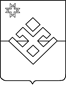 Совет депутатов  муниципального  образования«Малопургинский район»«Пичи  Пурга  ёрос»  муниципал  кылдытэтысь  депутат  КенешРЕШЕНИЕОт  08 октября 2015 года                                                                  №  28-4-296с. Малая ПургаОб утверждении положения «О порядке осуществления муниципальных заимствований муниципальным образованием «Малопургинский район»В соответствии с Федеральным законом от 06 октября 2003 года N 131-ФЗ «Об общих принципах организации местного самоуправления в Российской Федерации», Бюджетным кодексом Российской Федерации и в целях регулирования отношений, возникающих при осуществлении муниципальных заимствований, руководствуясь Уставом муниципального образования «Малопургинский район», Совет депутатов муниципального образования «Малопургинский район» РЕШАЕТ:1. Утвердить Положение «О порядке осуществления муниципальных заимствований муниципальным образованием «Малопургинский район» (прилагается). 2. Считать утратившим силу решение Совета депутатов муниципального образования «Малопургинский район» от 15 апреля 2010 года № 24-3-315 «Об утверждении положения «О порядке осуществления муниципальных заимствований муниципальным образованием «Малопургинский район».3. Опубликовать настоящее решение на официальном сайте муниципального образования «Малопургинский район».Заместитель председателя Районного Совета депутатов  -  В.Е. ЛеонтьевУтвержден решением Совета депутатов муниципального образования «Малопургинский район»от 08.10.2015г. № 28-4-296ПОЛОЖЕНИЕО ПОРЯДКЕ ОСУЩЕСТВЛЕНИЯ МУНИЦИПАЛЬНЫХ ЗАИМСТВОВАНИЙМУНИЦИПАЛЬНОГО ОБРАЗОВАНИЯ «МАЛОПУРГИНСКИЙ РАЙОН»Настоящее Положение разработано на основании Бюджетного кодекса Российской Федерации, Федерального закона от 06.10.2003г. N 131-ФЗ «Об общих принципах организации местного самоуправления в Российской Федерации», Федерального закона от 26.07.2006г. N 135-ФЗ «О защите конкуренции», Федерального закона от 5 апреля 2013 года N 44-ФЗ «О контрактной системе в сфере закупок товаров, работ, услуг для обеспечения государственных и муниципальных нужд»  (далее - Федеральный закон N 44-ФЗ), Устава муниципального образования «Малопургинский район», определяет порядок и условия привлечения муниципальных заимствований муниципального образования «Малопургинский район» (далее - Муниципальное образование).I. Общие положения1. Понятия и термины, используемые в настоящем Положении, применяются в значениях, установленных законодательством Российской Федерации.2. Целью привлечения муниципальных заимствований является финансирование дефицита бюджета Муниципального образования, утвержденного решением Совета депутатов муниципального образования «Малопургинский район» на очередной финансовый год, и погашение долговых обязательств.3. Муниципальные заимствования осуществляются в пределах утвержденного объема муниципального долга в соответствии с программой муниципальных внутренних заимствований (далее - Программа внутренних заимствований), которая представляется Совету депутатов муниципального образования «Малопургинский район» в виде приложения к проекту решения о бюджете Муниципального образования на очередной финансовый год.4. Программа муниципальных внутренних заимствований представляет собой перечень всех внутренних заимствований с указанием объема привлечения и объема средств, направляемых на погашение основной суммы долга, по каждому виду заимствований.5. Обслуживание муниципальных долговых обязательств осуществляется за счет средств, утвержденных решением о бюджете Муниципального образования на очередной финансовый год и предусмотренных на эти цели в расходной части утвержденного бюджета.6. Муниципальные внутренние заимствования осуществляются Администрацией муниципального образования «Малопургинский район».7. Погашение долговых обязательств, уплата процентов за пользование заемными средствами и штрафных санкций осуществляются Управлением финансов Администрации Муниципального образования в соответствии с условиями договоров и соглашений.8. Учет и включение долговых обязательств в состав муниципального долга Муниципального образования осуществляет Управление финансов Администрации Муниципального образования в муниципальной долговой книге муниципального образования «Малопургинский район».II. Виды и сроки муниципальных заимствований1. Муниципальные заимствования Муниципального образования могут существовать в виде:- бюджетных кредитов, привлеченных от других бюджетов бюджетной системы Российской Федерации;- кредитов, полученных Администрацией муниципального образования  «Малопургинский район» от кредитных организаций.2. Долговые обязательства Муниципального образования погашаются в сроки, определяемые условиями заимствований, и не могут превышать 10 лет.III. Порядок осуществления заимствований1. Привлечение бюджетных кредитов от других бюджетов бюджетной системы Российской Федерации.1.1. В процессе исполнения бюджета решение о привлечении бюджетного кредита принимается Администрацией муниципального образования «Малопургинский район» в соответствии с решением о бюджете на текущий финансовый год.1.2. Для привлечения бюджетного кредита из бюджета Удмуртской Республики Администрация муниципального образования «Малопургинский район» представляет заявку Главе Удмуртской Республики с указанием суммы, цели предоставления бюджетного кредита, обоснования необходимости в его привлечении.1.3. Администрация муниципального образования «Малопургинский район» готовит проект распоряжения о предоставлении бюджетного кредита.1.4. В случае принятия соответствующего распоряжения Администрация муниципального образования «Малопургинский район» заключает кредитный договор.2. Получение кредитов Администрацией муниципального образования «Малопургинский район» от кредитных организаций.2.1. Выбор финансовых организаций для оказания финансовых услуг, предусмотренных действующим законодательством, осуществляется в соответствии с федеральным законом.2.2. Администрация муниципального образования «Малопургинский район» утверждает постановление о заключении муниципального контракта с финансовой организацией - победителем  конкурсных процедур  на получение кредита.2.3. Муниципальные контракты - кредитные соглашения с финансовой организацией заключает Администрация муниципального образования «Малопургинский район».IV. Ответственность по долговым обязательствам4. Долговые обязательства Муниципального образования полностью и без условий обеспечиваются всем находящимся в собственности Муниципального образования имуществом, составляющим казну Муниципального образования, и исполняются за счет средств бюджета Муниципального образования._____________________________________________________________________________